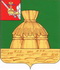 АДМИНИСТРАЦИЯ НИКОЛЬСКОГОМУНИЦИПАЛЬНОГО РАЙОНАПОСТАНОВЛЕНИЕ     31.08.2021                                                                                                   № 804аО внесении изменений в постановление администрации Никольского муниципального района от 21.12.2020 № 1185аУчитывая положения Федерального закона от 25.12.2008 N 273-ФЗ                                «О противодействии коррупции», Указа Президента РФ от 16.08.2021 № 478                          «О Национальном плане противодействия коррупции на 2021-2024 годы», администрация Никольского муниципального районаПОСТАНОВЛЯЕТ:Внести изменения в постановление администрации Никольского муниципального района от 21.12.2020 № 1185а «Об утверждении плана мероприятий по противодействию коррупции в Никольском муниципальном районе на 2021-2022 годы», дополнив приложение (план мероприятий по противодействию коррупции в Никольском муниципальном районе на 2021-2022 годы) строками 23, 24 и 25 следующего содержания:	3. Настоящее постановление вступает в силу со дня подписания и подлежит обязательному опубликованию на официальном сайте администрации Никольского муниципального района.4. Контроль за исполнением настоящего постановления оставляю за собой.Руководитель администрацииНикольского муниципального района                                    А.Н. Баданина23Участие муниципальных служащих и работников муниципальных учреждений района, функции и полномочия учредителя которых осуществляет администрация Никольского муниципального района, в должностные обязанности которых входит участие в противодействии коррупции, в мероприятиях по профессиональному развитию в области противодействия коррупции, в том числе их обучение по дополнительным профессиональным программам в области противодействия коррупцииПо мере необходимостиУправление делами администрации Никольского муниципального района24Участие лиц, впервые поступивших на муниципальную службу, в мероприятиях по профессиональному развитию в области противодействия коррупцииПо мере необходимостиУправление делами администрации Никольского муниципального района25Участие муниципальных служащих, работников, в должностные обязанности которых входит участие в проведении закупок товаров, работ, услуг для обеспечения муниципальных нужд, в мероприятиях по профессиональному развитию в области противодействия коррупции, в том числе их обучение по дополнительным профессиональным программам в области противодействия коррупцииПо мере необходимостиУправление делами администрации Никольского муниципального района